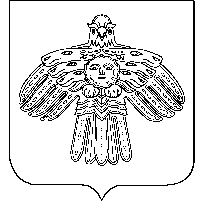 «УЛЫС  ОДЕС»  КАР  ОВМÖДЧÖМИНСА  СÖВЕТСОВЕТ  ГОРОДСКОГО  ПОСЕЛЕНИЯ  «НИЖНИЙ  ОДЕС»____________________________________________________________________________КЫВКÖРТÖДРЕШЕНИЕ09 июня 2020 года                                                                                                № XXXI - 149О внесении изменений в Решение Совета городского поселения «Нижний Одес» от 15.10.2019г. № XXXVI-111 «Об организации работы по профилактике нарушений обязательных требований»В соответствии с Постановлением Правительства Российской Федерации от 26.12.2018 N 1680 "Об утверждении общих требований к организации и осуществлению органами государственного контроля (надзора), органами муниципального контроля мероприятий по профилактике нарушений обязательных требований, требований, установленных муниципальными правовыми актами", руководствуясь  Федеральным законом от 06.10.2003 N 131-ФЗ «Об общих принципах организации местного самоуправления в Российской Федерации», Уставом муниципального образования городского поселения «Нижний Одес» и на основании экспертного заключения Государственного казенного учреждения Республики Коми «Государственное юридическое бюро» от 10.02.2020г. № 02-04/777:Совет городского поселения «Нижний Одес» РЕШИЛ:          1. Внести в Решение Совета городского поселения «Нижний Одес» от 15.10.2019г.         № XXXVI-111 «Об организации работы по профилактике нарушений обязательных требований» следующие изменения:         пункты 4, 5 Порядка организации работы по профилактике нарушений обязательных требований изложить в следующей редакции:«4. Программа профилактики нарушений состоит из аналитической части, плана мероприятий по профилактике нарушений на один год и проекта плана мероприятий по профилактике нарушений на последующие 2 года, отчетных показателей на один год и проекта отчетных показателей на последующие 2 года.         5. В аналитическую часть программы профилактики нарушений включаются:         а) виды осуществляемого муниципального контроля; б) обзор по каждому виду муниципального контроля, включая подконтрольные субъекты, обязательные требования, требования, установленные муниципальными правовыми актами, оценка соблюдения которых является муниципального контроля, количество подконтрольных субъектов, данные о проведенных мероприятиях по контролю, мероприятиях по профилактике нарушений и их результатах, анализ и оценка рисков причинения вреда охраняемым законом ценностям и (или) анализ и оценка причиненного ущерба; в) основанные на описании подконтрольной среды цели и задачи программы профилактики нарушений, направленные на минимизацию рисков причинения вреда охраняемым законом ценностям и (или) ущерба.».       2. Настоящее решение вступает в силу со дня его официального опубликования.  Глава городского поселения "Нижний Одес" – председатель Совета поселения                                                                        Н.П.Чистова